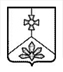 О внесении изменений в распоряжение № 282  от 19.12.2016 г. «О наделении администрации Кавалеровского муниципального  района полномочиями администратора доходов»В соответствии с Бюджетным Кодексом Российской Федерации, приказом Министерства финансов Российской Федерации от 01 июля  2013года № 65н «Об утверждении Указаний о порядке применения бюджетной классификации Российской Федерации» (с дополнениями и изменениями), приказом муниципального казенного учреждения «Управление финансов Администрации Кавалеровского муниципального района» от 06.04.2017г. № 3  « О внесении изменений в состав закрепленных за главными администраторами кодов классификации доходов бюджета Кавалеровского муниципального района» В приложении к распоряжению № 282 от 19.12.2016 г. «О наделении администрации Кавалеровского муниципального  района полномочиями администратора доходов» исключить следующие  коды бюджетной классификации:  2. В приложение к распоряжению № 282 от 19.12.2016 г. «О наделении администрации Кавалеровского муниципального  района полномочиями администратора доходов» добавить следующие  коды бюджетной классификации:  3. Контроль за исполнением данного распоряжения возложить на муниципальное казенное учреждение «Управление финансов Администрации Кавалеровского муниципального района» (Рощина И.А.)Глава Кавалеровского муниципального района – глава администрации Кавалеровского муниципального района	                                       С.Р.ГавриковВерноНачальник организационно-правового отдела -                                                      		О.В.ЛадаЛИСТ СОГЛАСОВАНИЯ   проекта распоряжения    администрации Кавалеровского муниципального района« О наделении администрации Кавалеровского муниципального  района полномочиями администратора доходов»_____________________________________________________________________Проект подготовил: отдел учета и отчетности администрации Начальник                                                                              О.А.Ковеза_____________________________________________________________________                  должность                                                                      подпись				расшифровка подписиСОГЛАСОВАНО:________________________________________________________________________________________________________________________________________________________________________Постановление/распоряжение/разослать:   МКУ «Управление финансов»Код администратораКод доходаАдминистраторы951Администрация Кавалеровского муниципального района9512 02 25064 05 0000 151Субсидии бюджетам муниципальных районов на государственную поддержку малого и среднего предпринимательства, включая крестьянские (фермерские) хозяйстваКод администратораКод доходаАдминистраторы951Администрация Кавалеровского муниципального района9512 02 25027 05 0000 151Субсидии бюджетам муниципальных районов на реализацию мероприятий государственной программы Российской Федерации «Доступная среда» на 2011-2020 годыДолжностьИнициалы, фамилияДата поступления документа на согласованиеЗамечания, подписьДата согласованияПервый заместитель главы администрацииНачальник юридического отделаЗаместитель МКУ «Управление финансов»Шпиль И.А.Величко Л.А.Рощина И.А.